С 20 по 27 января 2020 г. в нашей школе прошла Неделя по патриотическому воспитанию обучающихся, посвященная Всероссийской Акции Памяти «Блокадный хлеб». 27 января 2022 года мы отмечаем День полного освобождения Ленинграда от фашистской блокады. В январе 1944 года Ленинград отпраздновал свою Победу. Победу тех, кто сражался с врагом, чтобы отстоять родной город, кто пережил все тяготы жесточайшей блокады, кто жил и боролся, несмотря на холод и голод.27 января 2020 года в МОУ Кундюковской сш для учащихся прошёл единый урок мужества "Хлеб блокадного Ленинграда", посвящённый дню полного освобождения Ленинграда от фашисткой блокады. Также обучающимся были выданы листовки и символ Акции памяти - кусочек хлеба весом в 125 граммов в рамках реализации Всероссийской акции памяти «Блокадный хлеб».В рамках недели проведен общешкольный конкурс боевых листов. 40 обучающихся школы постарались отразить в боевых листках всю тяжесть того времени, подошли к выполнению задания очень ответственно.Проведенный урок мужества напомнили детям о мужестве жителей Ленинграда, переживших блокаду. И оставило след в детских сердцах. Акция «Блокадный хлеб» охватит все регионы нашей страны – присоединяйтесь к ней и передавайте память о подвиге ленинградцев-блокадников своим родным и близким. Сохраним историческую память вместе!На этом наши обучающиеся не остановились, решили вечером в 19.00 на некоторое время выключить свет дома и зажечь СВЕЧУ ПАМЯТИ. Еще раз вместе почтить память павших при обороне Ленинграда минутой молчания!«Скорбим и помним о погибших людях,О тех моментах ужаса и зла,О жизнях тех, тех несчастных судьбах,Что за собой блокада унесла…»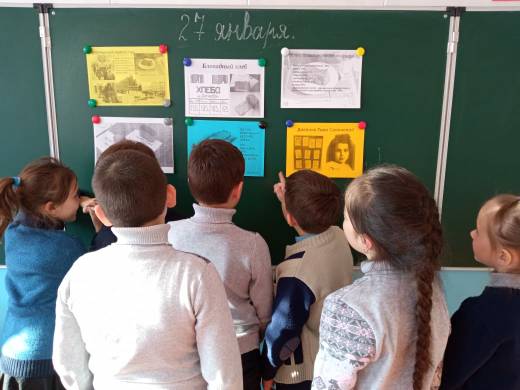 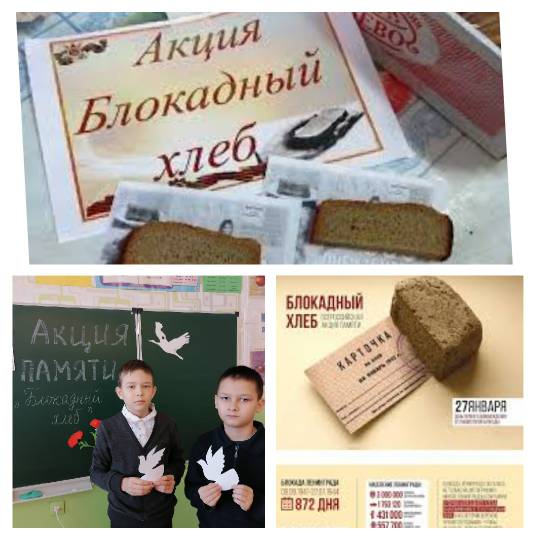 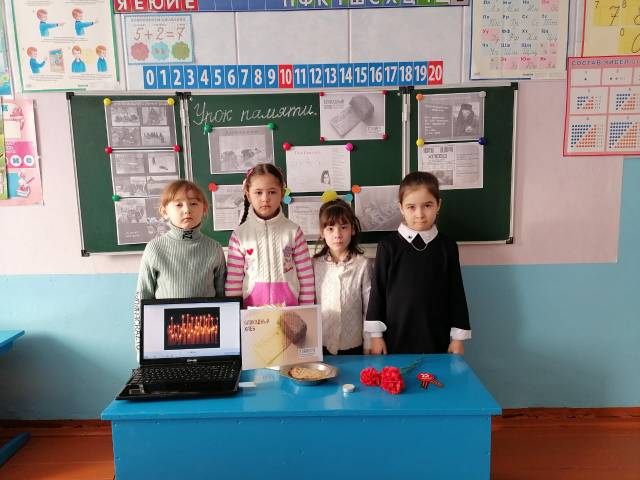 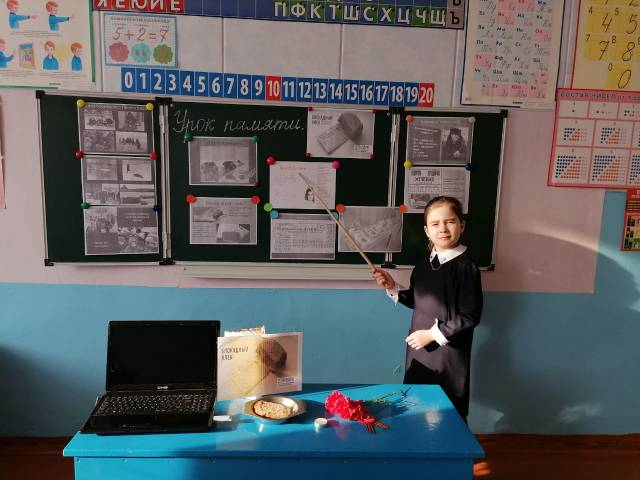 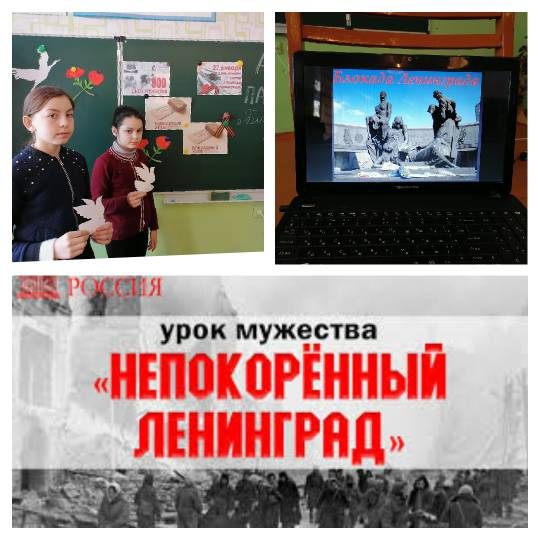 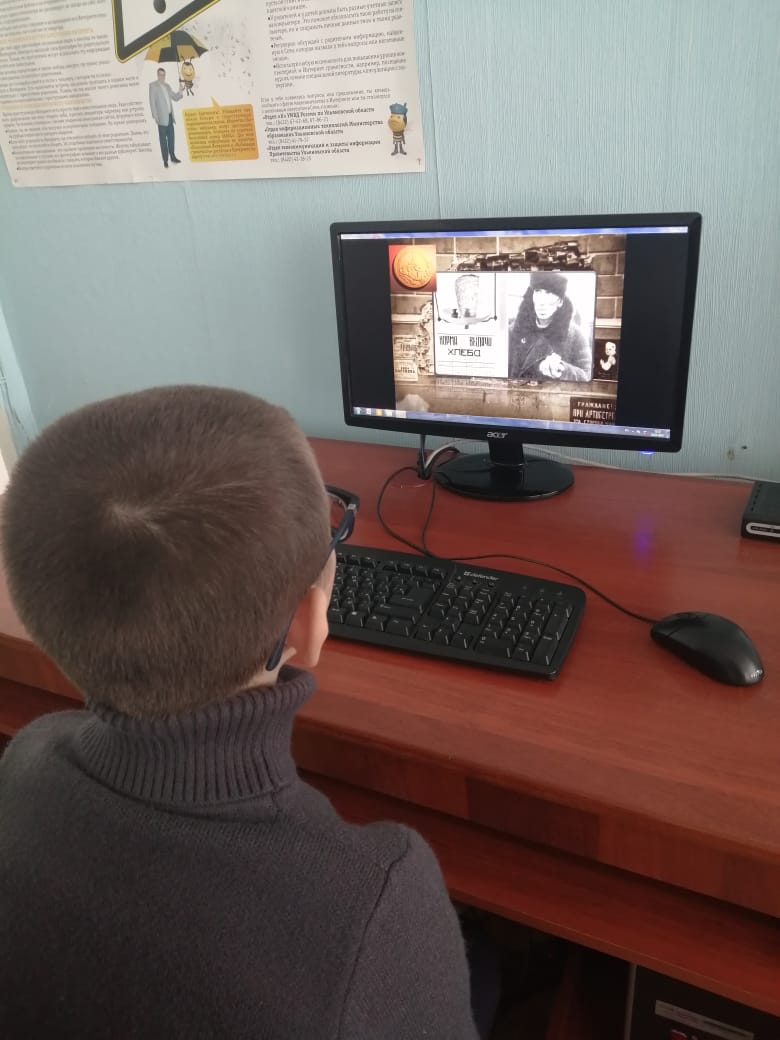 